REDEVANCE D’OCCUPATION DU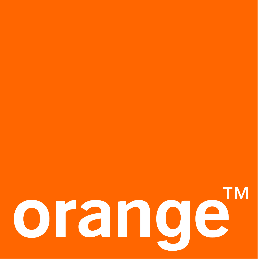 DOMAINE PUBLICPour tout renseignement complémentaire, votre contact :Mail : accueil.rodp@orange.com	Téléphone : 09 69 39 00 51Courrier : Orange – UPR Sud Est – Service LRTBuroparc – Bât. H – BO REG – 18 rue Jacques ReattuCS 30084 – 13275 Marseille Cédex 9